name ______________________________________________ Class ____ - ______ date ____________THE GREAT  TREASURE HUNT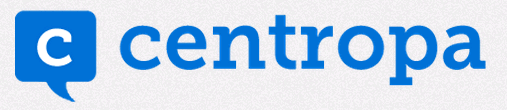 www.Centropa.orgBetween 2000 and 2010, Centropa interviewed 1,200 Jewish Holocaust survivors still living in Central and Eastern Europe, the former Soviet Union and the Balkans. Centropa then digitized thousands of their photographs and asked them to tell their stories about the entire 20th century -- as they lived it. This Treasure Hunt will help you become familiar with the Centropa website and all it has to offer as you work on creating your project. Using the Centropa site, answer the following questions. AnswerTaskDuring WW II, Kurt Brodmann immigrated to Palestine, while his parents found refuge in which city?Where did Prague-born Jindrich Lion flee when the Nazis took over Czechoslovakia?What is the name of the film that takes you on a short trip through Europe´s maps to explain how borders moved and cultures moved with them?In which city was Haya-Lea Detinko born?  Where was the city located?In how many languages can you listen to or view the film about Teofila Silberring?   In which country did Leo Luster finally settle and raise a family till he passed away in 2017?In which army did Arnold Fabrikant serve during WW II?If you wanted to watch the film about Arnold Fabrikant, list three languages in which you could hear or read (with subtitles) his story.Go to Centropa’s Main page; list two activities that Centropa does.In which city did the interview with Rosa Rosenstein take place?List three research activities you can conduct using this URL: http://www.centropa.org/search-our-database-jewish-memoryIn which city did Nina Molho’s parents have a shop?Where did Lilli Tauber travel to when she left Austria?The film, “EL OTRO CAMINO”, is in Spanish and is available with English subtitles. What is the film about? 
How many specific films about the Kindertransport are available on the Centropa website?List three film topics or subjects you can find under the heading, “Browse our films”.Who narrated the film, “Survival in Sarajevo”?Which city did Erna Goldmann move to and remain for the rest of her life?If you wanted to create your own Student Exhibition, which tabs and buttons could you click to find specific info and instructions?Who saved the lives of Breda and Matilda Kalef during the Holocaust?In which city and country was Matilda Albuhaire born?A famous American TV journalist narrated the film, “Jewish Soldiers in 
the Austro-Hungarian Army” Who was he?As a nonprofit organization, Centropa receives financial support from hundreds of individuals, foundations, and government ministries. Name one German foundation that helps support Centropa’s work.Which film would you view if you wanted to see a slideshow with pictures of Jewish interviewees from Cracow?What specific information and subject can you find on this website? http://november1938.centropa.org/  Max Uri fell in love with Frieda Haber, but then he lost her. In which city did he find her again by a chance meeting and then marry her? During a ten-year period, Centropa interviewed 1,200 Jewish Holocaust survivors still living in Central and Eastern Europe, Russia, and the Balkans. How many of their digitized photographs are accessible on Centropa’s website?What is the film about Laszlo Nussbaum and his family called? If you also wanted to make a Centropa-type film, which tabs and buttons could you click to find specific info and instructions?An Israeli teacher created a lesson for Centropa using the story of Haya-Lea Detinko with excerpts from a book by a famous Israeli author.  Who is the author and what is the name of the book?What was the name of the city where Teofila Silberring was born and to which she returned after World War II?What is “Border Jumping” about? List one type of project you can find on “Border Jumping”.In which country did students make a film “illustrating” a poem by the late Israeli poet, Yehuda Amichai?In which school in Israel did students make a film after watching Centropa films and after reading poems by Wislawa Szymborska, the late Polish poet and winner of the 1996 Nobel Prize in Literature? Write your own CENTROPA TREASURE HUNT challenge question: 